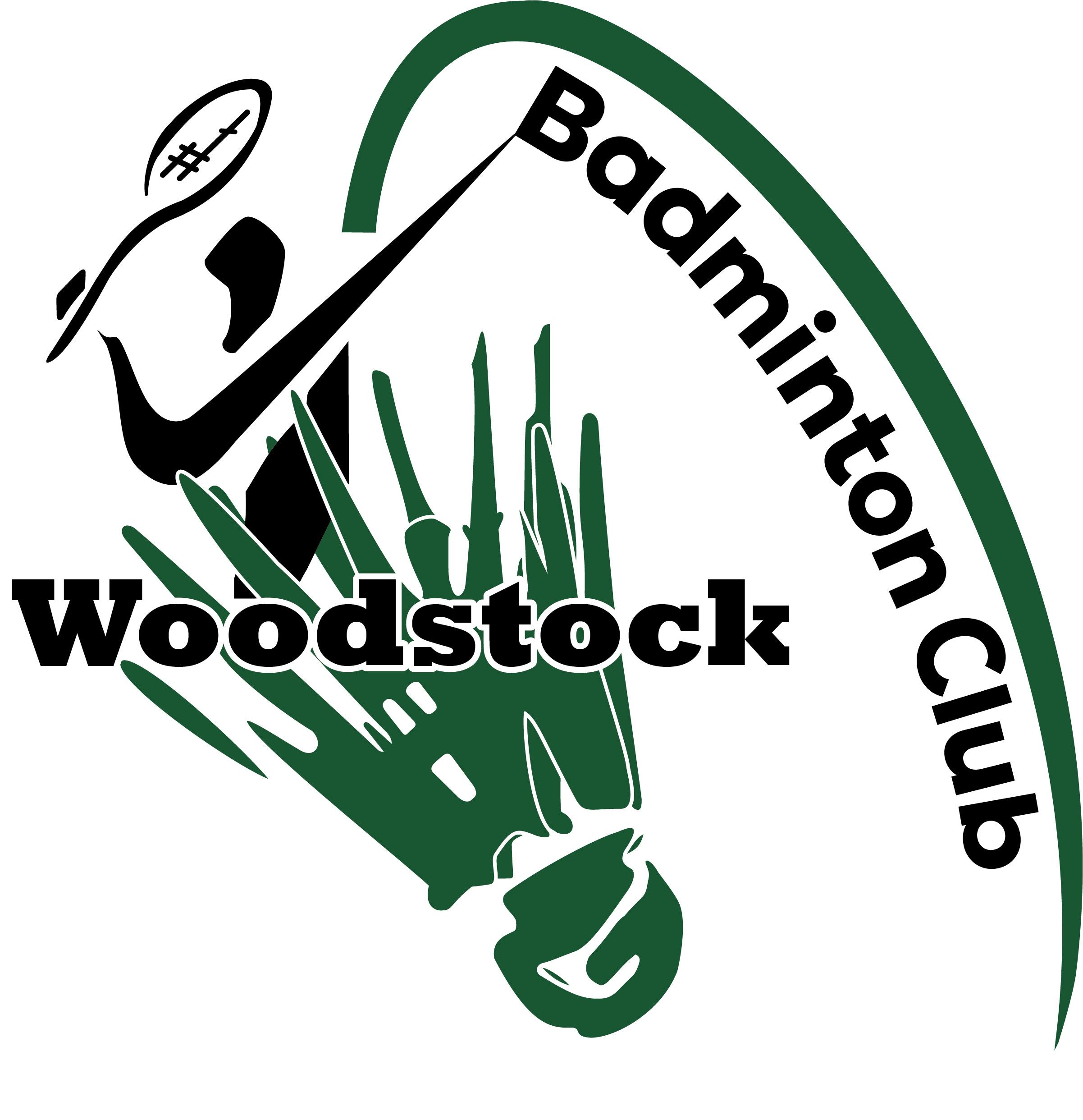 WOODSTOCK MASTERS BADMINTON TOURNAMENTFRIDAY, December 7, 2018 – Sunday, December 9, 2018Locally organized and run by members of the Woodstock Badminton Club.Where:	Woodstock Badminton Club, 310 Hunter St., Woodstock, Ontario N4S 4E9		Phone: (519) 539 – 1191Eligibility:	Your age as of the Canadian Masters Championships in April, 2019.Events:	FRIDAY, December 7, 2018 @ 7:00p.m.: SINGLES – Men / WomenAge Categories – 35+,40, 45, 50, 55, 60, 65 and 70.  Convener reserves the right to combine age categories depending on number of entries received. Singles will be completed on Friday night.SATURDAY, December 8, 2018 @ 9:00a.m.: DOUBLES – MenAge Categories – 35+, 40, 45, 50, 55, 60, 65 and 70.  Convener reserves the right to combine age categories depending on number of entries received. Doubles will be completed on Saturday. To encourage more 35+ teams to enter, there will be a guarantee of at least 3 matches in that age category, if there are at least FOUR (4) teams. All other age categories will have a main round with a consolation round or a round robin, depending on numbers.SATURDAY, December 8, 2018 @ 12:00 p.m.: DOUBLES – WomenAge Categories – 35+, 40, 45, 50, 55, 60, 65 and 70.  Convener reserves the right to combine age categories depending on number of entries received. Doubles will be completed on Saturday. To encourage more 35+ teams to enter, there will be a guarantee of at least 3 matches in that age category, if there are at least FOUR (4) teams. All other age categories will have a main round and a consolation round or a round robin, depending on numbers.SUNDAY, December 9, 2018 @ 9:00a.m.: MIXED DOUBLESAge Categories – 35+, 40, 45, 50, 55, 60, 65 and 70.  Convener reserves the right to combine age categories depending on number of entries received. Mixed Doubles will be completed on Sunday. To encourage more 35+ teams to enter, there will be a guarantee of at least 3 matches in that age category, if there are at least FOUR (4) teams. All other age categories will have a main round and a consolation round or a round robin, depending on numbers.ENTRY FEE:	$35.00 for the first event and $5.00 for each additional event. May play 5 events total, with no more than 2 events in each discipline ( men’s singles, women’s singles, men’s doubles, women’s doubles and mixed doubles ). There will be prizes for main round champions and runner ups and the consolation round champions. Round Robin events will have prizes for champions and runners up.POT LUCK:	The W.B.C. began a tradition of having a pot luck dinner on the Saturday. If you wish to participate please bring something to share with your hungry competitors to begin sometime in the late afternoon as we finish up play for the day. If with your entry you wish to let me know what you would like to bring for the Potluck that would be great or just bring whatever you wish or bring nothing at all.DEADLINE:	Entries must be received by THURSDAY, December 6, 2018 @ 8:00P.M.	You may e-mail entries to:	whbrennan@rogers.com	(Please include phone number in e-mail in case I need to contact you).	You may phone Bill Brennan at:  1(519) 759-5638	You may phone the W.B.C. at: 1(519) 539-1191	Payment is at the door.www.woodstockbadmintonclub.orgEVENTS:	Singles____________________	Age Group_________________________	Singles____________________	Age Group_________________________	Doubles Partner / Doubles Partner Requested__________________________	Age Group__________Doubles Partner / Doubles Partner Requested__________________________Age Group__________Mixed Doubles Partner / Mixed Doubles Partner Requested________________	Age Group__________Mixed Doubles Partner / Mixed Doubles Partner Requested________________	Age Group__________*** REMEMBER ONLY 5 EVENTS IN TOTAL, NO MORE THAN 2 IN ANY ONE DISCIPLINE***www.woodstockbadmintonclub.org